SZKOLNY ZESTAW OBOWIĄZKOWYCH PODRĘCZNIKÓWDLA I KLASY5 – LETNIEGO TECHNIKUMROK SZKOLNY 2023/2024Przedmioty ogólnokształcące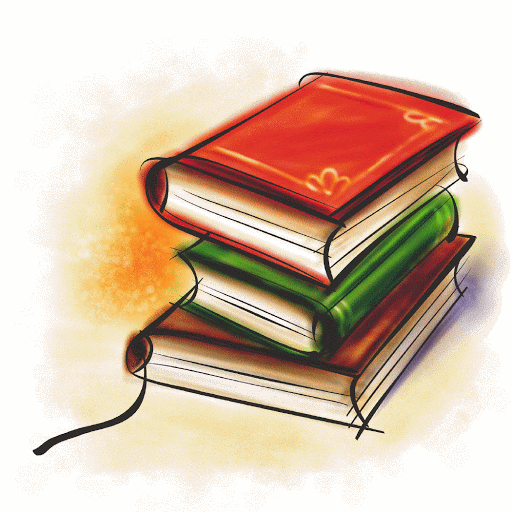 I klasa technikum:KIERUNKI:1. Technik rolnik2. Technik żywienia i usług gastronomicznych3. Technik architektury krajobrazu4. Technik systemów i urządzeń energetyki odnawialnej5. Technik hodowca koni6. Technik agrobiznesuPrzedmioty ogólnokształcącePrzedmioty zawodowePodręczniki do przedmiotów zawodowych – na początku roku szkolnego, po uzgodnieniu z nauczycielami poszczególnych przedmiotów na danym kierunku!!!Nazwa zajęć edukacyjnychKlasaTytuł podręcznikaAutorzy podręcznikaWydawnictwoJęzyk polskiI„Ponad słowami”. Podręcznik do języka polskiego dla liceum ogólnokształcącego i technikum.Klasa 1, część 1 i część 2.Zakres podstawowy i rozszerzony.Małgorzata Chmiel, Anna Cisowska, Joanna Kościerzyńska, Helena Kusy, Anna Równy, Aleksandra WróblewskaNowa EraJęzyk angielskiI„New Enterprise” A2Jenny DooleyExpress PublishingJęzyk niemieckiIEffekt 1Anna Kryczyńska-PhamWSiPJęzyk rosyjskiIКак раз 1Olga TatarchykWSiPHistoriaIPoznać przeszłość 1. Podręcznik do historii dla liceum ogólnokształcącegoi technikum. Zakres podstawowyMarcin Pawlak,Adam SzwedaNowa EraHistoria i teraźniejszośćIHistoria i teraźniejszość. Podręcznik. Liceum i technikum. Część 1Izabella Modzelewska-Rysak, Leszek Rysak, Karol Wilczyński, Adam CisekWSiPGeografia na poziomie rozszerzonymIOblicza geografii 1. Podręcznik dla liceum ogólnokształcącego i technikum. Zakres rozszerzonyRoman Malarz, Marek Więckowski, Paweł KrohNowa EraBiologiaIBiologia 1. Zakres podstawowy. Podręcznik dla szkoły ponadpodstawowej.Beata Jakubik, Renata SzumańskaOperonChemiaI“To jest chemia  Chemia ogólna i nieorganiczna. Podręcznik dla liceum ogólnokształcącego i technikum. Zakres podstawowy.Romuald Hassa, Aleksandra Mrzigod, Janusz MrzigodNowa EraMatematykaIMATeMAtyka 1. Zakres podstawowy Podręcznik dla liceum ogólnokształcącego i technikum.Wojciech BabiańskiLech ChańkoKarolina WejNowa EraReligiaISzczęśliwi, którzy żyją wolnością.red. K. Mielnicki, E. Kondrak,E. ParszewskaJedność, Kielce